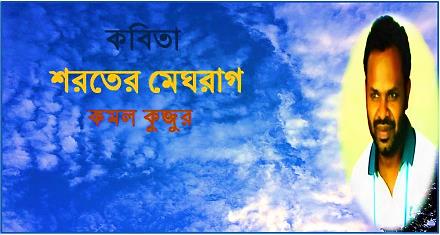 কমল কুজুরশরতের মেঘরাগবৃষ্টির দৃষ্টি আকাশ পানেমেঘের আশায়আর মেঘ চেয়ে থাকে সাগর পানেজলের নেশায়।সাগর অপেক্ষায় রয় দূর সোপানেনদীর পানে চেয়েনদীর জল বৃষ্টির আশাতেসদাই কেঁদে মরে।অমাবস্যা চাঁদের পানে চায়পূর্ণিমা প্রত্যাশায়জোয়ার-ভাটার দর্শনচন্দ্র-সূর্যের দরজায়।ঝর্ণার গান শুধুই ছুটে চলেসমুদ্র মিলনেতোমার-আমার স্বপ্ন পূরণদৃপ্ত মহারণে।………কমল কুজুরসহকারী শিক্ষকবাংলাহিলি সরকারি বালিকা উচ্চ বিদ্যালয়, দিনাজপুর।